From the Minister of StateAndrew StephensonGreat Minster House33 Horseferry RoadLondonSW1P 4DRWeb site: www.gov.uk/dft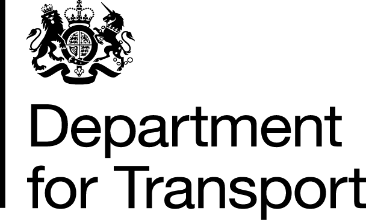 The Deposited Papers ClerkHouse of ParliamentLondon SW1A 0AA15 April 2020Dear Deposited Papers ClerkI would like to place copy of the High Speed Two Phase 2b: Crewe to Manchester Safeguarding Directions With guidance notes for local planningAuthorities April and Full Business Case for High Speed 2 Phase One in the libraries of both the House of Commons and the House of Lords.Yours sincerely, 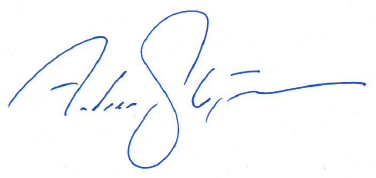 Andrew Stephenson MP MINISTER OF STATE FOR TRANSPORT